62:152  CONTEMPORARY MATHEMATICSCOURSE OUTLINE 	Winter2017Instructor:	Mrs. Kathleen Nichol		Room 2-11 Brodie Bldg.	Telephone:  727-9691 (W)
		725-0952 (H) 		Email:  nichol@brandonu.caClasses:  Slot 4 in Room 1-53 BBLabs:      Tuesdays, in Room 1-52 BB              1:40 a.m. – 3:30 p.m.Textbook:		Mathematical Reasoning for Elementary Teachers, 		7th, 6th or 5th Edition			by Long, DeTemple and Millman	Hard back:	$204.95				Looseleaf:	$174.50Supplies Needed:		Calculator.Course Description:  Contemporary Mathematics is designed for students who require the mathematical concepts and techniques which form the elementary school curriculum. Prerequisites are grade 12 mathematics or 62:090 or 62:091.Evaluation Method:  	Four tests 					40%	(if all four tests are written, the lowest will be dropped)	Midterm exam					20%	Final exam					40%			       		         100%The obtained rounded percentage points will be translated into letter grades via the following schedule:	A+	90 - 100	A	85 - 89.9	A-	80 - 84.9	B+	75 - 79.9	B	70 - 74.9	C+	65 - 69.9	C	60 - 64.9	D	50 - 59.9	F	 0 - 49.9A mark of 45% or better on the final exam is required in order to pass the course.Special Note:  Tests must be written at the time indicated on this outline.  There will be no special arrangements made for writing at a different time. If a test is missed for medical reasons, documented evidence must be produced and a special pro-rate may be arranged.  It is to your benefit to write all the tests since this is the best way to learn the material in the course and keep up with the work.Examinations and AssignmentsTests:  Five tests will be written – four are one-hour tests in the last half of the lab period; the midterm is a 110-minute cumulative test taking the full lab period.Assignments:  Six assignments will be handed out. These are in two parts:(1)  questions to be done, written up, and handed in on the test day, with the test(2)  several questions for you to do to prepare you for the test.      (Answers to blue numbered problems appear in the back of your text.)ResourcesLaboratory periods:  Each Tuesday, 11:40 a.m.-1:30 p.m., in Room 1-52 BB, you have a lab period, to work on the assignments with assistance available.  Attendance is expected.The Math Centre is located in Room 102 McKenzie Bldg.  Advisor hours will be posted on the window of Room 1-81 and on the door of the Math Centre. The Moodle Site for this course:  The Lab Assignments, Reviews for Tests and the Test Answer Keys will be posted.  Go to http://wolf.brandonu.ca/moodle/ .  The course password is “caribouandcranes”.Topics:Chapter  1:	Thinking CriticallyChapter  2:	Sets and Whole NumbersChapter  3:	Numeration and ComputationChapter  4:	Number TheoryChapter  5:	IntegersChapter  6:	Fractions and Rational NumbersChapter  7:	Decimals, Real Numbers & Proportional	ReasoningChapter  8:	Algebraic Reasoning and Coordinate 
	GeometryChapter  9:	Geometric Figures Chapter 10:	Measurement: Length, Area and Volume Chapter 11:	Transformations, Symmetries, and TilingsChapter 12:	Congruence, Constructions, and SimilarityChapter 13:	Statistics:  The Interpretation of DataChapter 14:	ProbabilityLearning goals:* you will see/hear/discuss/  work through the concepts so you understand them* you will see/hear/discuss/  work through different ways to explain concepts so you can teach them to others* recognize and develop own learning style or styles* enjoy the math* succeedTestsDate of each testTest 1Tuesday, January 24,         2:15 – 3:30 p.m.Test 2Tuesday, February 7,         2:15 – 3:30 p.m.Test 3  MidtermTuesday, February 28,       1:40 – 3:30 p.m.Test 4Tuesday, March 14,            2:15 – 3:30 p.m.Test 5Tuesday, March 28,            2:15 – 3:30 p.m.Final ExamSaturday, April 22,             9:00 a.m. – 12:00 noon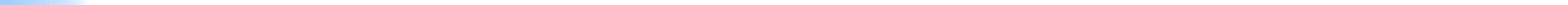 